MOÇÃO Nº 299/2020Manifesta apelo ao Poder Executivo Municipal para que verifique a possibilidade de terminar o fechamento do alambrado da Rua Itararé até a Ponte do Jd. Icaraí Senhor Presidente,Senhores Vereadores, CONSIDERANDO que, procurado por diversos moradores, pedindo para terminar de fechar o alambrado até a ponte do referido bairro.CONSIDERANDO que, segundo eles capivaras estão invadindo a rua durante a noite causando muitos transtornos e insegurança, pois estão encontrando carrapatos nas calçadas e em suas residências, o fechamento do alambrado, trará benefícios e segurança aos moradores daquela região.                     Ante o exposto e nos termos do Capítulo IV do Título V do Regimento Interno desta Casa de Leis, a CÂMARA MUNICIPAL DE SANTA BÁRBARA D’OESTE, ESTADO DE SÃO PAULO, apela ao Poder Executivo Municipal e aos órgãos competentes, quanto a possibilidade de terminar o fechamento do alambrado da Rua Itararé até a Ponte do Jd. Icaraí. Plenário “Dr. Tancredo Neves”, em 08 de julho de 2.020.CLÁUDIO PERESSIMVereador – Vice Presidente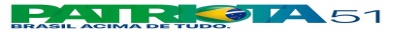 